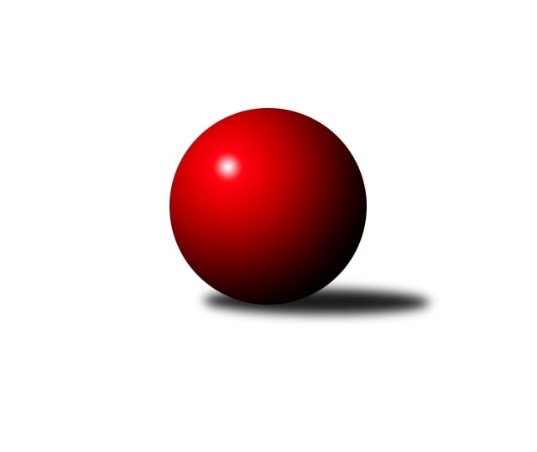 Č.21Ročník 2010/2011	28.2.2011Nejlepšího výkonu v tomto kole: 1729 dosáhlo družstvo: TJ Jiskra Rýmařov ˝C˝Meziokresní přebor-Bruntál, Opava 2010/2011Výsledky 21. kolaSouhrnný přehled výsledků:KK PEPINO Bruntál ˝B˝	- TJ Jiskra Rýmařov˝D˝	2:8	1375:1457		28.2.TJ Kovohutě Břidličná ˝C˝	- TJ Horní Benešov ˝D˝	2:8	1578:1621		28.2.KK Jiskra Rýmařov ˝B˝	- TJ Jiskra Rýmařov ˝C˝	2:8	1683:1729		28.2.TJ  Krnov ˝C˝	- TJ Kovohutě Břidličná ˝D˝	0:10	1365:1501		28.2.TJ Horní Benešov ˝F˝	- TJ Sokol Chvalíkovice ˝B˝	2:8	1572:1655		28.2.KK Minerva Opava ˝C˝	- RSKK Raciborz	2:8	1586:1634		28.2.TJ Opava ˝E˝	- TJ Opava ˝D˝	4:6	1526:1538		28.2.Tabulka družstev:	1.	TJ Jiskra Rýmařov ˝C˝	21	18	0	3	162 : 48 	 	 1592	36	2.	TJ Kovohutě Břidličná ˝D˝	21	16	0	5	135 : 75 	 	 1567	32	3.	KK Jiskra Rýmařov ˝B˝	21	15	0	6	138 : 72 	 	 1609	30	4.	TJ Sokol Chvalíkovice ˝B˝	21	14	0	7	126 : 84 	 	 1580	28	5.	RSKK Raciborz	21	13	1	7	132 : 78 	 	 1573	27	6.	TJ Horní Benešov ˝D˝	21	13	0	8	127 : 83 	 	 1612	26	7.	TJ  Krnov ˝C˝	21	12	0	9	114 : 96 	 	 1575	24	8.	TJ Jiskra Rýmařov˝D˝	21	11	1	9	109 : 101 	 	 1548	23	9.	TJ Kovohutě Břidličná ˝C˝	21	10	0	11	96 : 114 	 	 1570	20	10.	TJ Opava ˝D˝	21	8	0	13	75 : 135 	 	 1536	16	11.	TJ Opava ˝E˝	21	7	0	14	79 : 131 	 	 1508	14	12.	KK Minerva Opava ˝C˝	21	5	0	16	72 : 138 	 	 1491	10	13.	TJ Horní Benešov ˝F˝	21	2	0	19	53 : 157 	 	 1399	4	14.	KK PEPINO Bruntál ˝B˝	21	2	0	19	52 : 158 	 	 1487	4Podrobné výsledky kola:	 KK PEPINO Bruntál ˝B˝	1375	2:8	1457	TJ Jiskra Rýmařov˝D˝	Jan Mlčák	 	 187 	 176 		363 	 0:2 	 373 	 	199 	 174		Miroslav Langer	Milan Volf	 	 177 	 154 		331 	 0:2 	 368 	 	177 	 191		Pavel Přikryl	Milan Milián	 	 163 	 183 		346 	 0:2 	 395 	 	204 	 191		Petr Domčík	Richard Janalík	 	 167 	 168 		335 	 2:0 	 321 	 	161 	 160		Pavel Švédarozhodčí: Nejlepší výkon utkání: 395 - Petr Domčík	 TJ Kovohutě Břidličná ˝C˝	1578	2:8	1621	TJ Horní Benešov ˝D˝	Anna Dosedělová	 	 194 	 192 		386 	 0:2 	 396 	 	218 	 178		Dominik Tesař	Jaroslav Zelinka	 	 187 	 189 		376 	 0:2 	 434 	 	226 	 208		Miloslav  Petrů	Lubomír Khýr	 	 213 	 205 		418 	 2:0 	 383 	 	187 	 196		Petr Kozák	František Habrman	 	 203 	 195 		398 	 0:2 	 408 	 	194 	 214		Zdeněk Janákrozhodčí: Nejlepší výkon utkání: 434 - Miloslav  Petrů	 KK Jiskra Rýmařov ˝B˝	1683	2:8	1729	TJ Jiskra Rýmařov ˝C˝	Michal Ihnát	 	 214 	 208 		422 	 0:2 	 423 	 	204 	 219		Jiří Polášek	Jana Ovčačíková	 	 207 	 181 		388 	 0:2 	 437 	 	218 	 219		Petr Chlachula	Martin Mikeska	 	 230 	 219 		449 	 0:2 	 457 	 	231 	 226		Romana Valová	Josef Mikeska	 	 202 	 222 		424 	 2:0 	 412 	 	209 	 203		Josef Matušekrozhodčí: Nejlepší výkon utkání: 457 - Romana Valová	 TJ  Krnov ˝C˝	1365	0:10	1501	TJ Kovohutě Břidličná ˝D˝	Vítězslav Kadlec	 	 177 	 159 		336 	 0:2 	 372 	 	176 	 196		Ivo Mrhal st.	Jitka Kovalová	 	 159 	 175 		334 	 0:2 	 360 	 	178 	 182		Pavel Vládek	Petr Daranský	 	 206 	 156 		362 	 0:2 	 394 	 	197 	 197		Ota Pidima	Vladislava Kubáčová	 	 179 	 154 		333 	 0:2 	 375 	 	187 	 188		František Pončíkrozhodčí: Nejlepší výkon utkání: 394 - Ota Pidima	 TJ Horní Benešov ˝F˝	1572	2:8	1655	TJ Sokol Chvalíkovice ˝B˝	Daniel Košík	 	 188 	 196 		384 	 2:0 	 374 	 	180 	 194		Antonín Hendrych	Miroslav Petřek st.	 	 197 	 208 		405 	 0:2 	 421 	 	197 	 224		Dalibor Krejčiřík	Michal Krejčiřík	 	 209 	 180 		389 	 0:2 	 424 	 	214 	 210		Roman Beinhauer	Jiří Spevák	 	 202 	 192 		394 	 0:2 	 436 	 	223 	 213		Vladimír Kostkarozhodčí: Nejlepší výkon utkání: 436 - Vladimír Kostka	 KK Minerva Opava ˝C˝	1586	2:8	1634	RSKK Raciborz	Jiří Holáň	 	 206 	 203 		409 	 2:0 	 406 	 	198 	 208		Marek Prusicki	Martin Chalupa	 	 200 	 194 		394 	 0:2 	 397 	 	194 	 203		Cezary Koczorski	Jan Strnadel	 	 197 	 207 		404 	 0:2 	 422 	 	201 	 221		Mariusz Gierczak	David Stromský	 	 199 	 180 		379 	 0:2 	 409 	 	200 	 209		Maciej Basistarozhodčí: Nejlepší výkon utkání: 422 - Mariusz Gierczak	 TJ Opava ˝E˝	1526	4:6	1538	TJ Opava ˝D˝	Josef Klapetek	 	 210 	 213 		423 	 0:2 	 431 	 	221 	 210		Jaromír Hendrych	Vilibald Marker	 	 170 	 168 		338 	 0:2 	 379 	 	186 	 193		Petr Hendrych	Vladislav Kobelár	 	 194 	 179 		373 	 2:0 	 339 	 	171 	 168		Pavla Hendrychová	Karel Michalka	 	 189 	 203 		392 	 2:0 	 389 	 	185 	 204		Miroslava Hendrychovározhodčí: Nejlepší výkon utkání: 431 - Jaromír HendrychPořadí jednotlivců:	jméno hráče	družstvo	celkem	plné	dorážka	chyby	poměr kuž.	Maximum	1.	Petr Kozák 	TJ Horní Benešov ˝D˝	421.20	290.3	130.9	5.2	9/9	(450)	2.	Roman Beinhauer 	TJ Sokol Chvalíkovice ˝B˝	420.67	287.6	133.1	3.5	6/9	(457)	3.	Mariusz Gierczak 	RSKK Raciborz	417.81	286.4	131.5	6.0	7/8	(442)	4.	Maciej Basista 	RSKK Raciborz	415.60	287.4	128.2	4.4	8/8	(472)	5.	Romana Valová 	TJ Jiskra Rýmařov ˝C˝	411.15	283.1	128.0	5.9	7/8	(457)	6.	Martin Mikeska 	KK Jiskra Rýmařov ˝B˝	409.52	284.3	125.2	5.6	9/9	(478)	7.	Miroslava Paulerová 	TJ Jiskra Rýmařov ˝C˝	409.10	286.4	122.8	5.7	6/8	(465)	8.	Jaromír Čech 	TJ  Krnov ˝C˝	408.88	281.5	127.4	7.1	9/9	(445)	9.	Zdeněk Janák 	TJ Horní Benešov ˝D˝	408.41	286.8	121.6	8.9	9/9	(467)	10.	Josef Mikeska 	KK Jiskra Rýmařov ˝B˝	406.04	288.5	117.6	7.7	7/9	(450)	11.	Josef Václavík 	TJ Kovohutě Břidličná ˝D˝	405.18	277.0	128.2	5.6	7/8	(432)	12.	Dalibor Krejčiřík 	TJ Sokol Chvalíkovice ˝B˝	405.13	283.2	122.0	7.2	7/9	(427)	13.	Vladimír Kostka 	TJ Sokol Chvalíkovice ˝B˝	404.14	277.4	126.7	6.1	9/9	(437)	14.	Jaroslav Zelinka 	TJ Kovohutě Břidličná ˝C˝	404.09	279.4	124.7	8.4	7/7	(442)	15.	Josef Matušek 	TJ Jiskra Rýmařov˝D˝	403.15	282.7	120.4	7.2	6/7	(448)	16.	Jaroslav Horáček 	KK Jiskra Rýmařov ˝B˝	402.32	278.1	124.2	6.1	9/9	(447)	17.	František Habrman 	TJ Kovohutě Břidličná ˝C˝	401.13	277.7	123.5	5.4	7/7	(447)	18.	Pavel Přikryl 	TJ Jiskra Rýmařov˝D˝	400.08	285.3	114.7	7.9	7/7	(461)	19.	Petr Domčík 	TJ Jiskra Rýmařov˝D˝	399.78	277.5	122.3	7.8	6/7	(447)	20.	Pavel Veselka 	TJ Kovohutě Břidličná ˝C˝	399.75	275.7	124.1	7.2	6/7	(437)	21.	Josef Klapetek 	TJ Opava ˝E˝	399.38	280.9	118.5	8.2	7/8	(449)	22.	Petr Chlachula 	TJ Jiskra Rýmařov ˝C˝	399.14	281.3	117.9	7.4	7/8	(493)	23.	David Láčík 	TJ Horní Benešov ˝D˝	398.62	275.4	123.2	6.7	7/9	(446)	24.	Jaroslav Lakomý 	TJ  Krnov ˝C˝	396.83	278.6	118.3	8.1	9/9	(432)	25.	Miloslav  Petrů 	TJ Horní Benešov ˝D˝	396.33	278.8	117.5	6.5	9/9	(434)	26.	Michal Ihnát 	KK Jiskra Rýmařov ˝B˝	396.22	272.7	123.5	7.7	6/9	(440)	27.	Marek Hampl 	TJ Jiskra Rýmařov ˝C˝	395.61	267.8	127.9	6.2	7/8	(423)	28.	Dominik Tesař 	TJ Horní Benešov ˝D˝	395.22	276.6	118.6	7.9	6/9	(446)	29.	Miroslava Hendrychová 	TJ Opava ˝D˝	394.70	280.0	114.7	7.8	7/7	(427)	30.	Ota Pidima 	TJ Kovohutě Břidličná ˝D˝	394.37	273.8	120.6	8.7	7/8	(442)	31.	Ivo Mrhal  st.	TJ Kovohutě Břidličná ˝D˝	394.22	276.7	117.5	7.6	8/8	(434)	32.	Antonín Hendrych 	TJ Sokol Chvalíkovice ˝B˝	392.70	274.8	117.9	6.9	8/9	(443)	33.	Martin Chalupa 	KK Minerva Opava ˝C˝	391.35	279.5	111.8	9.3	6/8	(414)	34.	Petr Daranský 	TJ  Krnov ˝C˝	389.85	274.7	115.1	9.9	8/9	(445)	35.	Pavel Vládek 	TJ Kovohutě Břidličná ˝D˝	388.53	273.1	115.5	8.2	8/8	(451)	36.	Jaromír Hendrych 	TJ Opava ˝D˝	387.71	277.5	110.2	9.5	7/7	(457)	37.	Jiří Polášek 	TJ Jiskra Rýmařov ˝C˝	387.61	272.5	115.1	9.3	6/8	(423)	38.	Cezary Koczorski 	RSKK Raciborz	387.02	277.5	109.6	8.6	7/8	(429)	39.	Jiří Chylík 	TJ  Krnov ˝C˝	385.07	274.1	110.9	9.7	9/9	(452)	40.	Olga Kiziridisová 	KK PEPINO Bruntál ˝B˝	383.81	274.5	109.4	9.3	8/8	(412)	41.	Miroslav Langer 	TJ Jiskra Rýmařov˝D˝	383.53	268.0	115.5	9.1	7/7	(457)	42.	Zdenek Hudec 	KK PEPINO Bruntál ˝B˝	383.26	272.5	110.7	9.3	7/8	(426)	43.	Anna Dosedělová 	TJ Kovohutě Břidličná ˝C˝	382.81	277.8	105.0	10.9	7/7	(419)	44.	Pavel Jašek 	TJ Opava ˝D˝	382.57	272.0	110.6	11.8	7/7	(431)	45.	Karel Michalka 	TJ Opava ˝E˝	382.35	261.0	121.3	6.7	8/8	(424)	46.	Marek Prusicki 	RSKK Raciborz	381.88	270.5	111.4	10.0	7/8	(421)	47.	Lubomír Bičík 	KK Minerva Opava ˝C˝	380.90	264.8	116.1	10.1	6/8	(430)	48.	Miroslav Petřek  st.	TJ Horní Benešov ˝F˝	380.18	265.7	114.5	8.5	7/9	(447)	49.	Vladislav Kobelár 	TJ Opava ˝E˝	377.63	266.7	111.0	9.5	8/8	(435)	50.	Pavla Hendrychová 	TJ Opava ˝D˝	371.29	258.3	113.0	8.3	7/7	(420)	51.	Jan Mlčák 	KK PEPINO Bruntál ˝B˝	369.43	266.6	102.8	10.6	6/8	(414)	52.	Vojtěch Orlík 	TJ Sokol Chvalíkovice ˝B˝	367.42	257.7	109.8	10.0	6/9	(401)	53.	Hana Heiserová 	KK Minerva Opava ˝C˝	367.35	261.9	105.4	10.9	7/8	(429)	54.	Jan Strnadel 	KK Minerva Opava ˝C˝	364.01	254.1	110.0	8.3	7/8	(455)	55.	Milan Volf 	KK PEPINO Bruntál ˝B˝	361.96	257.5	104.4	10.7	6/8	(405)	56.	Vilibald Marker 	TJ Opava ˝E˝	355.10	261.7	93.4	13.3	7/8	(401)	57.	Kamil Zákoutský 	TJ Horní Benešov ˝F˝	335.79	251.0	84.8	15.1	7/9	(366)		Milan Franer 	TJ Opava ˝E˝	420.60	291.0	129.6	4.4	1/8	(428)		Jan Chovanec 	TJ Sokol Chvalíkovice ˝B˝	415.00	294.0	121.0	10.0	1/9	(415)		Lukasz Pawelek 	RSKK Raciborz	406.00	290.0	116.0	10.0	1/8	(406)		Zdeněk Žanda 	TJ Horní Benešov ˝D˝	403.00	290.0	113.0	6.0	1/9	(403)		Věra Tomanová 	KK Jiskra Rýmařov ˝B˝	402.78	279.1	123.7	6.1	3/9	(435)		Štěpán Charník 	KK Jiskra Rýmařov ˝B˝	400.64	278.6	122.0	8.7	5/9	(456)		Jiří Holáň 	KK Minerva Opava ˝C˝	398.00	278.0	120.0	5.5	2/8	(409)		Jaromír  Hendrych ml. 	TJ Horní Benešov ˝F˝	397.40	280.0	117.4	17.2	5/9	(424)		Petr Hendrych 	TJ Opava ˝D˝	394.00	277.5	116.5	9.0	2/7	(409)		Vladimír Klein 	TJ Opava ˝E˝	389.75	269.0	120.8	7.0	1/8	(408)		Marta Andrejčáková 	KK Minerva Opava ˝C˝	388.31	274.6	113.7	7.2	4/8	(427)		Jana Ovčačíková 	KK Jiskra Rýmařov ˝B˝	388.00	255.0	133.0	11.0	1/9	(388)		David Stromský 	KK Minerva Opava ˝C˝	382.75	273.8	109.0	9.3	3/8	(409)		Sabina Trulejová 	TJ Sokol Chvalíkovice ˝B˝	382.50	271.1	111.4	8.5	2/9	(401)		Michal Krejčiřík 	TJ Horní Benešov ˝F˝	382.25	272.7	109.5	11.8	4/9	(409)		Přemysl Janalík 	KK PEPINO Bruntál ˝B˝	381.00	262.0	119.0	12.0	1/8	(381)		Dariusz Jaszewski 	RSKK Raciborz	379.18	266.9	112.3	7.9	4/8	(394)		Lubomír Khýr 	TJ Kovohutě Břidličná ˝C˝	374.58	264.5	110.0	11.0	4/7	(433)		Milan Milián 	KK PEPINO Bruntál ˝B˝	374.00	266.3	107.7	11.0	5/8	(408)		Richard Janalík 	KK PEPINO Bruntál ˝B˝	371.52	263.6	108.0	9.5	3/8	(387)		Beáta Jašková 	TJ Opava ˝D˝	371.00	255.5	115.5	9.0	1/7	(382)		Miroslav Nosek 	TJ Sokol Chvalíkovice ˝B˝	368.00	266.0	102.0	10.5	2/9	(373)		Nikolas Košík 	TJ Horní Benešov ˝F˝	367.00	263.0	104.0	15.0	1/9	(367)		Zbyněk Tesař 	TJ Horní Benešov ˝D˝	366.00	259.8	106.2	10.3	3/9	(385)		Jiří Spevák 	TJ Horní Benešov ˝F˝	364.24	255.9	108.4	11.5	3/9	(418)		Roman Skácel 	TJ Horní Benešov ˝D˝	361.00	257.0	104.0	12.0	1/9	(361)		Patricie Šrámková 	TJ Horní Benešov ˝F˝	360.50	269.5	91.0	13.8	4/9	(367)		Jiří Novák 	TJ Opava ˝E˝	354.85	259.6	95.3	16.5	5/8	(384)		František Pončík 	TJ Kovohutě Břidličná ˝D˝	354.00	251.7	102.3	12.9	4/8	(417)		Vladislava Kubáčová 	KK PEPINO Bruntál ˝B˝	351.40	255.2	96.2	11.4	5/8	(381)		Jitka Kovalová 	TJ  Krnov ˝C˝	349.00	253.8	95.3	14.8	2/9	(367)		Vladislav Vavrák 	TJ Horní Benešov ˝F˝	346.96	248.4	98.5	13.2	5/9	(392)		Filip Morávek 	TJ Horní Benešov ˝F˝	344.00	265.0	79.0	18.0	1/9	(344)		Daniel Košík 	TJ Horní Benešov ˝F˝	343.88	252.8	91.1	14.8	4/9	(393)		Stanislav Horák 	TJ Jiskra Rýmařov ˝C˝	339.00	242.0	97.0	10.0	1/8	(339)		Vlastimil Trulej 	TJ Sokol Chvalíkovice ˝B˝	338.50	246.5	92.0	11.5	2/9	(352)		Stanislav Troják 	KK Minerva Opava ˝C˝	337.35	247.2	90.2	15.6	5/8	(401)		Michal Vavrák 	TJ Horní Benešov ˝F˝	333.17	244.7	88.5	18.3	3/9	(398)		Jaromír Návrat 	TJ Jiskra Rýmařov˝D˝	331.88	243.4	88.5	15.1	4/7	(407)		Josef Příhoda 	KK PEPINO Bruntál ˝B˝	331.33	248.0	83.3	15.3	1/8	(340)		Vítězslav Kadlec 	TJ  Krnov ˝C˝	322.00	249.5	72.5	19.0	1/9	(336)		Pavel Švéda 	TJ Jiskra Rýmařov˝D˝	321.00	232.0	89.0	13.0	1/7	(321)		Magdalena Soroka 	RSKK Raciborz	304.44	221.3	83.1	18.2	3/8	(357)Sportovně technické informace:Starty náhradníků:registrační číslo	jméno a příjmení 	datum startu 	družstvo	číslo startu
Hráči dopsaní na soupisku:registrační číslo	jméno a příjmení 	datum startu 	družstvo	Program dalšího kola:22. kolo7.3.2011	po	16:30	TJ Jiskra Rýmařov ˝C˝ - TJ  Krnov ˝C˝	7.3.2011	po	16:30	TJ Opava ˝D˝ - TJ Kovohutě Břidličná ˝C˝	7.3.2011	po	17:00	TJ Sokol Chvalíkovice ˝B˝ - KK Minerva Opava ˝C˝	7.3.2011	po	17:00	TJ Kovohutě Břidličná ˝D˝ - TJ Horní Benešov ˝F˝	7.3.2011	po	17:00	TJ Horní Benešov ˝D˝ - KK PEPINO Bruntál ˝B˝	7.3.2011	po	18:00	RSKK Raciborz - TJ Opava ˝E˝	7.3.2011	po	18:00	TJ Jiskra Rýmařov˝D˝ - KK Jiskra Rýmařov ˝B˝	Nejlepší šestka kola - absolutněNejlepší šestka kola - absolutněNejlepší šestka kola - absolutněNejlepší šestka kola - absolutněNejlepší šestka kola - dle průměru kuželenNejlepší šestka kola - dle průměru kuželenNejlepší šestka kola - dle průměru kuželenNejlepší šestka kola - dle průměru kuželenNejlepší šestka kola - dle průměru kuželenPočetJménoNázev týmuVýkonPočetJménoNázev týmuPrůměr (%)Výkon9xRomana ValováRýmařov C4576xRomana ValováRýmařov C111.134579xMartin MikeskaRýmařov B4493xPetr DomčíkRýmařovD111.083956xPetr ChlachulaRýmařov C4372xJaromír HendrychTJ Opava D110.984313xVladimír KostkaChvalíkov. B4363xMiloslav  PetrůHor.Beneš.D110.24344xMiloslav  PetrůHor.Beneš.D4345xVladimír KostkaChvalíkov. B109.854363xJaromír HendrychTJ Opava D4318xMartin MikeskaRýmařov B109.18449